ÚnorV naší třídě Rybička proběhla mensa olympiáda ve hře UBONGO. Děti soupeřily mezi sebou a nakonec se spolu utkali tři nejlepší. Ty jsme odměnily malým dárkem. Děti hra velice bavila.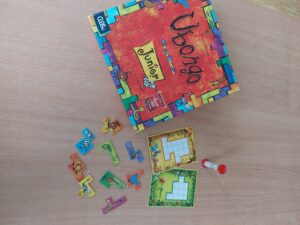 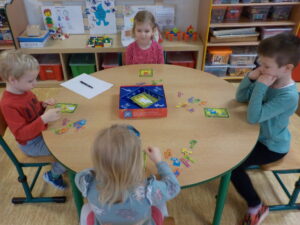 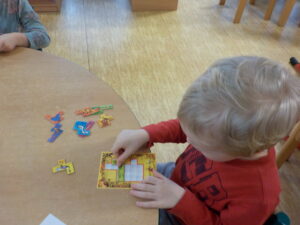 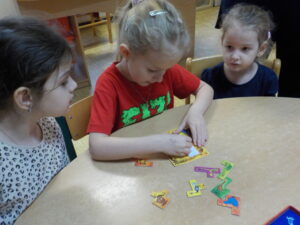 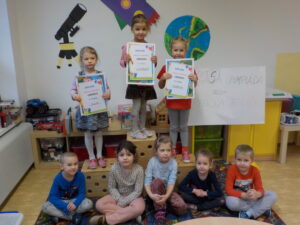 